Идентификациони број листе РЕЗУЛТАТ НАДЗОРА У БОДОВИМА:Надзором УТВРЂЕНИ БРОЈ БОДОВА: _________  ПРИСУТНО ЛИЦЕ                                                                             РЕПУБЛИЧКИ  	 	          	 	 	 	                                 КОМУНАЛНИ ИНСПЕКТОР   ____________________                       М.П.                                  __________________________ 0 0 0 0 15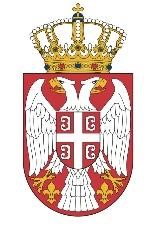                     Република Србија МИНИСТАРСТВО ГРАЂЕВИНАРТСВА,       САОБРАЋАЈА И ИНФРАСТРУКТУРЕ Сектор за инспекцијски надзор  Одсек за инспекцијске послове у области комуналних делатности-јединица локалне самоуправе- ______________________________Закон о комуналним делатностима („Сл.гласник РС“, бр. 88/2011 и 104/16)-јединица локалне самоуправе- ______________________________Закон о комуналним делатностима („Сл.гласник РС“, бр. 88/2011 и 104/16)-јединица локалне самоуправе- ______________________________Закон о комуналним делатностима („Сл.гласник РС“, бр. 88/2011 и 104/16)-јединица локалне самоуправе- ______________________________Закон о комуналним делатностима („Сл.гласник РС“, бр. 88/2011 и 104/16)-јединица локалне самоуправе- ______________________________Закон о комуналним делатностима („Сл.гласник РС“, бр. 88/2011 и 104/16)-јединица локалне самоуправе- ______________________________Закон о комуналним делатностима („Сл.гласник РС“, бр. 88/2011 и 104/16)-јединица локалне самоуправе- ______________________________Закон о комуналним делатностима („Сл.гласник РС“, бр. 88/2011 и 104/16)КОМУНАЛНЕ ДЕЛАТНОСТИ ОД ОПШТЕГ ИНТЕРЕСАОПШТИ И ПОЈЕДИНАЧНИ АКТИКОМУНАЛНЕ ДЕЛАТНОСТИ ОД ОПШТЕГ ИНТЕРЕСАОПШТИ И ПОЈЕДИНАЧНИ АКТИКОМУНАЛНЕ ДЕЛАТНОСТИ ОД ОПШТЕГ ИНТЕРЕСАОПШТИ И ПОЈЕДИНАЧНИ АКТИКОМУНАЛНЕ ДЕЛАТНОСТИ ОД ОПШТЕГ ИНТЕРЕСАОПШТИ И ПОЈЕДИНАЧНИ АКТИКОМУНАЛНЕ ДЕЛАТНОСТИ ОД ОПШТЕГ ИНТЕРЕСАОПШТИ И ПОЈЕДИНАЧНИ АКТИКОМУНАЛНЕ ДЕЛАТНОСТИ ОД ОПШТЕГ ИНТЕРЕСАОПШТИ И ПОЈЕДИНАЧНИ АКТИКОМУНАЛНЕ ДЕЛАТНОСТИ ОД ОПШТЕГ ИНТЕРЕСАОПШТИ И ПОЈЕДИНАЧНИ АКТИКОМУНАЛНЕ ДЕЛАТНОСТИ ОД ОПШТЕГ ИНТЕРЕСАОПШТИ И ПОЈЕДИНАЧНИ АКТИДа ли је Скупштина јединице локалне самоуправе одлуком прописала начин обављања комуналне делатности снабдевање водом за пиће, као и општа и посебна права и обавезе вршилаца ове комуналне делатности и корисника услуга на својој територији?  Да ли је Скупштина јединице локалне самоуправе одлуком прописала начин обављања комуналне делатности снабдевање водом за пиће, као и општа и посебна права и обавезе вршилаца ове комуналне делатности и корисника услуга на својој територији?    Да - 4        Не - 0   Да - 4        Не - 0   Да - 4        Не - 0   Да - 4        Не - 0   Да - 4        Не - 0   Да - 4        Не - 0 Уколико је одговор на претходно питање потврдан, навести пун назив акта који дефинише ову комуналну делатност (број гласила у коме је објављен).Уколико је одговор на претходно питање потврдан, навести пун назив акта који дефинише ову комуналну делатност (број гласила у коме је објављен).Уколико је одговор на претходно питање потврдан, навести пун назив акта који дефинише ову комуналну делатност (број гласила у коме је објављен).Уколико је одговор на претходно питање потврдан, навести пун назив акта који дефинише ову комуналну делатност (број гласила у коме је објављен).Уколико је одговор на претходно питање потврдан, навести пун назив акта који дефинише ову комуналну делатност (број гласила у коме је објављен).Уколико је одговор на претходно питање потврдан, навести пун назив акта који дефинише ову комуналну делатност (број гласила у коме је објављен).Уколико је одговор на претходно питање потврдан, навести пун назив акта који дефинише ову комуналну делатност (број гласила у коме је објављен).Уколико је одговор на претходно питање потврдан, навести пун назив акта који дефинише ову комуналну делатност (број гласила у коме је објављен).Да ли је Скупштина јединице локалне самоуправе одлуком прописала начин обављања комуналне делатности пречишћавање и одвођење атмосферских и отпадних вода, као и општа и посебна права и обавезе вршилаца ове комуналне делатности и корисника услуга на својој територији?  Да ли је Скупштина јединице локалне самоуправе одлуком прописала начин обављања комуналне делатности пречишћавање и одвођење атмосферских и отпадних вода, као и општа и посебна права и обавезе вршилаца ове комуналне делатности и корисника услуга на својој територији?    Да - 4        Не - 0   Да - 4        Не - 0   Да - 4        Не - 0   Да - 4        Не - 0   Да - 4        Не - 0   Да - 4        Не - 0 Уколико је одговор на претходно питање потврдан, навести пун назив акта који дефинише ову комуналну делатност (број гласила у коме је објављен).Уколико је одговор на претходно питање потврдан, навести пун назив акта који дефинише ову комуналну делатност (број гласила у коме је објављен).Уколико је одговор на претходно питање потврдан, навести пун назив акта који дефинише ову комуналну делатност (број гласила у коме је објављен).Уколико је одговор на претходно питање потврдан, навести пун назив акта који дефинише ову комуналну делатност (број гласила у коме је објављен).Уколико је одговор на претходно питање потврдан, навести пун назив акта који дефинише ову комуналну делатност (број гласила у коме је објављен).Уколико је одговор на претходно питање потврдан, навести пун назив акта који дефинише ову комуналну делатност (број гласила у коме је објављен).Уколико је одговор на претходно питање потврдан, навести пун назив акта који дефинише ову комуналну делатност (број гласила у коме је објављен).Уколико је одговор на претходно питање потврдан, навести пун назив акта који дефинише ову комуналну делатност (број гласила у коме је објављен).Да ли је јединици локалне самоуправе одлуком прописала начин обављања комуналне делатности производња, дистрибуција и снабдевање топлотном енергијом, као и општа и посебна права и обавезе вршилаца ове комуналне делатности и корисника услуга на својој територији ?  Да ли је јединици локалне самоуправе одлуком прописала начин обављања комуналне делатности производња, дистрибуција и снабдевање топлотном енергијом, као и општа и посебна права и обавезе вршилаца ове комуналне делатности и корисника услуга на својој територији ?    Да - 4        Не - 0   Да - 4        Не - 0   Да - 4        Не - 0   Да - 4        Не - 0   Да - 4        Не - 0   Да - 4        Не - 0 Уколико је одговор на претходно питање потврдан, навести пун назив акта који дефинише ову комуналну делатност (број гласила у коме је објављен).Уколико је одговор на претходно питање потврдан, навести пун назив акта који дефинише ову комуналну делатност (број гласила у коме је објављен).Уколико је одговор на претходно питање потврдан, навести пун назив акта који дефинише ову комуналну делатност (број гласила у коме је објављен).Уколико је одговор на претходно питање потврдан, навести пун назив акта који дефинише ову комуналну делатност (број гласила у коме је објављен).Уколико је одговор на претходно питање потврдан, навести пун назив акта који дефинише ову комуналну делатност (број гласила у коме је објављен).Уколико је одговор на претходно питање потврдан, навести пун назив акта који дефинише ову комуналну делатност (број гласила у коме је објављен).Уколико је одговор на претходно питање потврдан, навести пун назив акта који дефинише ову комуналну делатност (број гласила у коме је објављен).Уколико је одговор на претходно питање потврдан, навести пун назив акта који дефинише ову комуналну делатност (број гласила у коме је објављен).Да ли је јединици локалне самоуправе одлуком прописала начин обављања комуналне делатности управљање комуналним отпадом, као и општа и посебна права и обавезе вршилаца ове комуналне делатности и корисника услуга на својој територији ?  Да ли је јединици локалне самоуправе одлуком прописала начин обављања комуналне делатности управљање комуналним отпадом, као и општа и посебна права и обавезе вршилаца ове комуналне делатности и корисника услуга на својој територији ?    Да - 4        Не - 0   Да - 4        Не - 0   Да - 4        Не - 0   Да - 4        Не - 0   Да - 4        Не - 0   Да - 4        Не - 0 Уколико је одговор на претходно питање потврдан, навести пун назив акта који дефинише ову комуналну делатност (број гласила у коме је објављен).Уколико је одговор на претходно питање потврдан, навести пун назив акта који дефинише ову комуналну делатност (број гласила у коме је објављен).Уколико је одговор на претходно питање потврдан, навести пун назив акта који дефинише ову комуналну делатност (број гласила у коме је објављен).Уколико је одговор на претходно питање потврдан, навести пун назив акта који дефинише ову комуналну делатност (број гласила у коме је објављен).Уколико је одговор на претходно питање потврдан, навести пун назив акта који дефинише ову комуналну делатност (број гласила у коме је објављен).Уколико је одговор на претходно питање потврдан, навести пун назив акта који дефинише ову комуналну делатност (број гласила у коме је објављен).Уколико је одговор на претходно питање потврдан, навести пун назив акта који дефинише ову комуналну делатност (број гласила у коме је објављен).Уколико је одговор на претходно питање потврдан, навести пун назив акта који дефинише ову комуналну делатност (број гласила у коме је објављен).Да ли је јединици локалне самоуправе одлуком прописала начин обављања комуналне делатности градски и приградски превоз путника, као и општа и посебна права и обавезе вршилаца ове комуналне делатности и корисника услуга на својој територији ?Да ли је јединици локалне самоуправе одлуком прописала начин обављања комуналне делатности градски и приградски превоз путника, као и општа и посебна права и обавезе вршилаца ове комуналне делатности и корисника услуга на својој територији ?  Да - 4        Не - 0   Да - 4        Не - 0   Да - 4        Не - 0   Да - 4        Не - 0   Да - 4        Не - 0   Да - 4        Не - 0 Уколико је одговор на претходно питање потврдан, навести пун назив општег акта који дефинише ову комуналну делатност (број гласила у коме је објављен).Уколико је одговор на претходно питање потврдан, навести пун назив општег акта који дефинише ову комуналну делатност (број гласила у коме је објављен).Уколико је одговор на претходно питање потврдан, навести пун назив општег акта који дефинише ову комуналну делатност (број гласила у коме је објављен).Уколико је одговор на претходно питање потврдан, навести пун назив општег акта који дефинише ову комуналну делатност (број гласила у коме је објављен).Уколико је одговор на претходно питање потврдан, навести пун назив општег акта који дефинише ову комуналну делатност (број гласила у коме је објављен).Уколико је одговор на претходно питање потврдан, навести пун назив општег акта који дефинише ову комуналну делатност (број гласила у коме је објављен).Уколико је одговор на претходно питање потврдан, навести пун назив општег акта који дефинише ову комуналну делатност (број гласила у коме је објављен).Уколико је одговор на претходно питање потврдан, навести пун назив општег акта који дефинише ову комуналну делатност (број гласила у коме је објављен).Да ли је јединици локалне самоуправе одлуком прописала начин обављања комуналне делатности управљање гробљима и сахрањивање, као и општа и посебна права и обавезе вршилаца ове комуналне делатности и корисника услуга на својој територији?  Да ли је јединици локалне самоуправе одлуком прописала начин обављања комуналне делатности управљање гробљима и сахрањивање, као и општа и посебна права и обавезе вршилаца ове комуналне делатности и корисника услуга на својој територији?    Да - 4        Не - 0   Да - 4        Не - 0   Да - 4        Не - 0   Да - 4        Не - 0   Да - 4        Не - 0   Да - 4        Не - 0 Уколико је одговор на претходно питање потврдан, навести пун назив општег акта који дефинише ову комуналну делатност (број гласила у коме је објављен).Уколико је одговор на претходно питање потврдан, навести пун назив општег акта који дефинише ову комуналну делатност (број гласила у коме је објављен).Уколико је одговор на претходно питање потврдан, навести пун назив општег акта који дефинише ову комуналну делатност (број гласила у коме је објављен).Уколико је одговор на претходно питање потврдан, навести пун назив општег акта који дефинише ову комуналну делатност (број гласила у коме је објављен).Уколико је одговор на претходно питање потврдан, навести пун назив општег акта који дефинише ову комуналну делатност (број гласила у коме је објављен).Уколико је одговор на претходно питање потврдан, навести пун назив општег акта који дефинише ову комуналну делатност (број гласила у коме је објављен).Уколико је одговор на претходно питање потврдан, навести пун назив општег акта који дефинише ову комуналну делатност (број гласила у коме је објављен).Уколико је одговор на претходно питање потврдан, навести пун назив општег акта који дефинише ову комуналну делатност (број гласила у коме је објављен).Да ли је јединици локалне самоуправе одлуком прописала начин обављања комуналне делатности погребна делатност, као и општа и посебна права и обавезе вршилаца ове комуналне делатности и корисника услуга на својој територији ?Да ли је јединици локалне самоуправе одлуком прописала начин обављања комуналне делатности погребна делатност, као и општа и посебна права и обавезе вршилаца ове комуналне делатности и корисника услуга на својој територији ?  Да - 4        Не - 0   Да - 4        Не - 0   Да - 4        Не - 0   Да - 4        Не - 0   Да - 4        Не - 0   Да - 4        Не - 0 Уколико је одговор на претходно питање потврдан, навести пун назив општег акта који дефинише ову комуналну делатност (број гласила у коме је објављен).   Уколико је одговор на претходно питање потврдан, навести пун назив општег акта који дефинише ову комуналну делатност (број гласила у коме је објављен).   Да ли је јединици локалне самоуправе одлуком прописала начин обављања комуналне делатности управљање јавним паркиралиштима, као и општа и посебна права и обавезе вршилаца ове комуналне делатности и корисника услуга на својој територији ?  Да ли је јединици локалне самоуправе одлуком прописала начин обављања комуналне делатности управљање јавним паркиралиштима, као и општа и посебна права и обавезе вршилаца ове комуналне делатности и корисника услуга на својој територији ?    Да - 4        Не - 0   Да - 4        Не - 0   Да - 4        Не - 0   Да - 4        Не - 0   Да - 4        Не - 0   Да - 4        Не - 0 Уколико је одговор на претходно питање потврдан, навести пун назив општег акта који дефинише ову комуналну делатност (број гласила у коме је објављен). Уколико је одговор на претходно питање потврдан, навести пун назив општег акта који дефинише ову комуналну делатност (број гласила у коме је објављен). Уколико је одговор на претходно питање потврдан, навести пун назив општег акта који дефинише ову комуналну делатност (број гласила у коме је објављен). Уколико је одговор на претходно питање потврдан, навести пун назив општег акта који дефинише ову комуналну делатност (број гласила у коме је објављен). Уколико је одговор на претходно питање потврдан, навести пун назив општег акта који дефинише ову комуналну делатност (број гласила у коме је објављен). Уколико је одговор на претходно питање потврдан, навести пун назив општег акта који дефинише ову комуналну делатност (број гласила у коме је објављен). Уколико је одговор на претходно питање потврдан, навести пун назив општег акта који дефинише ову комуналну делатност (број гласила у коме је објављен). Уколико је одговор на претходно питање потврдан, навести пун назив општег акта који дефинише ову комуналну делатност (број гласила у коме је објављен). Да ли је јединици локалне самоуправе одлуком прописала начин обављања комуналне делатности обезбеђивање јавног осветљења, као и општа и посебна права и обавезе вршилаца ове комуналне делатности и корисника услуга на својој територији ?  Да ли је јединици локалне самоуправе одлуком прописала начин обављања комуналне делатности обезбеђивање јавног осветљења, као и општа и посебна права и обавезе вршилаца ове комуналне делатности и корисника услуга на својој територији ?    Да - 4        Не - 0   Да - 4        Не - 0   Да - 4        Не - 0   Да - 4        Не - 0   Да - 4        Не - 0   Да - 4        Не - 0 Уколико је одговор на претходно питање потврдан, навести пун назив општег акта који дефинише ову комуналну делатност (број гласила у коме је објављен).Уколико је одговор на претходно питање потврдан, навести пун назив општег акта који дефинише ову комуналну делатност (број гласила у коме је објављен).Уколико је одговор на претходно питање потврдан, навести пун назив општег акта који дефинише ову комуналну делатност (број гласила у коме је објављен).Уколико је одговор на претходно питање потврдан, навести пун назив општег акта који дефинише ову комуналну делатност (број гласила у коме је објављен).Уколико је одговор на претходно питање потврдан, навести пун назив општег акта који дефинише ову комуналну делатност (број гласила у коме је објављен).Уколико је одговор на претходно питање потврдан, навести пун назив општег акта који дефинише ову комуналну делатност (број гласила у коме је објављен).Уколико је одговор на претходно питање потврдан, навести пун назив општег акта који дефинише ову комуналну делатност (број гласила у коме је објављен).Уколико је одговор на претходно питање потврдан, навести пун назив општег акта који дефинише ову комуналну делатност (број гласила у коме је објављен).Да ли је јединици локалне самоуправе одлуком прописала начин обављања комуналне делатности управљање пијацама, као и општа и посебна права и обавезе вршилаца ове комуналне делатности и корисника услуга на својој територији, укључујући и начин плаћања цене комуналне услуге ? Да ли је јединици локалне самоуправе одлуком прописала начин обављања комуналне делатности управљање пијацама, као и општа и посебна права и обавезе вршилаца ове комуналне делатности и корисника услуга на својој територији, укључујући и начин плаћања цене комуналне услуге ?   Да - 4        Не - 0   Да - 4        Не - 0   Да - 4        Не - 0   Да - 4        Не - 0   Да - 4        Не - 0   Да - 4        Не - 0 Уколико је одговор на претходно питање потврдан, навести пун назив општег акта који дефинише ову комуналну делатност (број гласила у коме је објављен).Уколико је одговор на претходно питање потврдан, навести пун назив општег акта који дефинише ову комуналну делатност (број гласила у коме је објављен).Уколико је одговор на претходно питање потврдан, навести пун назив општег акта који дефинише ову комуналну делатност (број гласила у коме је објављен).Уколико је одговор на претходно питање потврдан, навести пун назив општег акта који дефинише ову комуналну делатност (број гласила у коме је објављен).Уколико је одговор на претходно питање потврдан, навести пун назив општег акта који дефинише ову комуналну делатност (број гласила у коме је објављен).Уколико је одговор на претходно питање потврдан, навести пун назив општег акта који дефинише ову комуналну делатност (број гласила у коме је објављен).Уколико је одговор на претходно питање потврдан, навести пун назив општег акта који дефинише ову комуналну делатност (број гласила у коме је објављен).Уколико је одговор на претходно питање потврдан, навести пун назив општег акта који дефинише ову комуналну делатност (број гласила у коме је објављен).Да ли је јединици локалне самоуправе одлуком прописала начин обављања комуналне делатности одржавање улица и путева, као и општа и посебна права и обавезе вршилаца ове комуналне делатности и корисника услуга на својој територији ?Да ли је јединици локалне самоуправе одлуком прописала начин обављања комуналне делатности одржавање улица и путева, као и општа и посебна права и обавезе вршилаца ове комуналне делатности и корисника услуга на својој територији ?  Да - 4        Не - 0   Да - 4        Не - 0   Да - 4        Не - 0   Да - 4        Не - 0   Да - 4        Не - 0   Да - 4        Не - 0 Уколико је одговор на претходно питање потврдан, навести пун назив општег акта који дефинише ову комуналну делатност (број гласила у коме је објављен).  Уколико је одговор на претходно питање потврдан, навести пун назив општег акта који дефинише ову комуналну делатност (број гласила у коме је објављен).  Уколико је одговор на претходно питање потврдан, навести пун назив општег акта који дефинише ову комуналну делатност (број гласила у коме је објављен).  Уколико је одговор на претходно питање потврдан, навести пун назив општег акта који дефинише ову комуналну делатност (број гласила у коме је објављен).  Уколико је одговор на претходно питање потврдан, навести пун назив општег акта који дефинише ову комуналну делатност (број гласила у коме је објављен).  Уколико је одговор на претходно питање потврдан, навести пун назив општег акта који дефинише ову комуналну делатност (број гласила у коме је објављен).  Уколико је одговор на претходно питање потврдан, навести пун назив општег акта који дефинише ову комуналну делатност (број гласила у коме је објављен).  Уколико је одговор на претходно питање потврдан, навести пун назив општег акта који дефинише ову комуналну делатност (број гласила у коме је објављен).  Да ли је јединици локалне самоуправе одлуком прописала начин обављања комуналне делатности одржавање чистоће на површинама јавне намене, као и општа и посебна права и обавезе вршилаца ове комуналне делатности и корисника услуга на својој територији ?  Да ли је јединици локалне самоуправе одлуком прописала начин обављања комуналне делатности одржавање чистоће на површинама јавне намене, као и општа и посебна права и обавезе вршилаца ове комуналне делатности и корисника услуга на својој територији ?    Да - 4        Не - 0   Да - 4        Не - 0   Да - 4        Не - 0   Да - 4        Не - 0   Да - 4        Не - 0   Да - 4        Не - 0 Уколико је одговор на претходно питање потврдан, навести пун назив општег акта који дефинише ову комуналну делатност (број гласила у коме је објављен).  Уколико је одговор на претходно питање потврдан, навести пун назив општег акта који дефинише ову комуналну делатност (број гласила у коме је објављен).  Уколико је одговор на претходно питање потврдан, навести пун назив општег акта који дефинише ову комуналну делатност (број гласила у коме је објављен).  Уколико је одговор на претходно питање потврдан, навести пун назив општег акта који дефинише ову комуналну делатност (број гласила у коме је објављен).  Уколико је одговор на претходно питање потврдан, навести пун назив општег акта који дефинише ову комуналну делатност (број гласила у коме је објављен).  Уколико је одговор на претходно питање потврдан, навести пун назив општег акта који дефинише ову комуналну делатност (број гласила у коме је објављен).  Уколико је одговор на претходно питање потврдан, навести пун назив општег акта који дефинише ову комуналну делатност (број гласила у коме је објављен).  Уколико је одговор на претходно питање потврдан, навести пун назив општег акта који дефинише ову комуналну делатност (број гласила у коме је објављен).  Да ли је јединици локалне самоуправе одлуком прописала начин обављања комуналне делатности одржавање јавних зелених површина, као и општа и посебна права и обавезе вршилаца ове комуналне делатности и корисника услуга на својој територији ?  Да ли је јединици локалне самоуправе одлуком прописала начин обављања комуналне делатности одржавање јавних зелених површина, као и општа и посебна права и обавезе вршилаца ове комуналне делатности и корисника услуга на својој територији ?    Да - 4        Не - 0   Да - 4        Не - 0   Да - 4        Не - 0   Да - 4        Не - 0   Да - 4        Не - 0   Да - 4        Не - 0 Уколико је одговор на претходно питање потврдан, навести пун назив општег акта који дефинише ову комуналну делатност (број гласила у коме је објављен). Уколико је одговор на претходно питање потврдан, навести пун назив општег акта који дефинише ову комуналну делатност (број гласила у коме је објављен). Уколико је одговор на претходно питање потврдан, навести пун назив општег акта који дефинише ову комуналну делатност (број гласила у коме је објављен). Уколико је одговор на претходно питање потврдан, навести пун назив општег акта који дефинише ову комуналну делатност (број гласила у коме је објављен). Уколико је одговор на претходно питање потврдан, навести пун назив општег акта који дефинише ову комуналну делатност (број гласила у коме је објављен). Уколико је одговор на претходно питање потврдан, навести пун назив општег акта који дефинише ову комуналну делатност (број гласила у коме је објављен). Уколико је одговор на претходно питање потврдан, навести пун назив општег акта који дефинише ову комуналну делатност (број гласила у коме је објављен). Уколико је одговор на претходно питање потврдан, навести пун назив општег акта који дефинише ову комуналну делатност (број гласила у коме је објављен). Да ли је јединици локалне самоуправе одлуком прописала начин обављања комуналне делатности димничарске услуге, као и општа и посебна права и обавезе вршилаца ове комуналне делатности и корисника услуга на својој територији ?  Да ли је јединици локалне самоуправе одлуком прописала начин обављања комуналне делатности димничарске услуге, као и општа и посебна права и обавезе вршилаца ове комуналне делатности и корисника услуга на својој територији ?    Да - 4        Не - 0   Да - 4        Не - 0   Да - 4        Не - 0   Да - 4        Не - 0   Да - 4        Не - 0   Да - 4        Не - 0 Уколико је одговор на претходно питање потврдан, навести пун назив општег акта који дефинише ову комуналну делатност (број гласила у коме је објављен).  Уколико је одговор на претходно питање потврдан, навести пун назив општег акта који дефинише ову комуналну делатност (број гласила у коме је објављен).  Уколико је одговор на претходно питање потврдан, навести пун назив општег акта који дефинише ову комуналну делатност (број гласила у коме је објављен).  Уколико је одговор на претходно питање потврдан, навести пун назив општег акта који дефинише ову комуналну делатност (број гласила у коме је објављен).  Уколико је одговор на претходно питање потврдан, навести пун назив општег акта који дефинише ову комуналну делатност (број гласила у коме је објављен).  Уколико је одговор на претходно питање потврдан, навести пун назив општег акта који дефинише ову комуналну делатност (број гласила у коме је објављен).  Уколико је одговор на претходно питање потврдан, навести пун назив општег акта који дефинише ову комуналну делатност (број гласила у коме је објављен).  Уколико је одговор на претходно питање потврдан, навести пун назив општег акта који дефинише ову комуналну делатност (број гласила у коме је објављен).  Да ли је јединици локалне самоуправе одлуком прописала начин обављања комуналне делатности зоохигијена, као и општа и посебна права и обавезе вршилаца ове комуналне делатности и корисника услуга на својој територији?  Да ли је јединици локалне самоуправе одлуком прописала начин обављања комуналне делатности зоохигијена, као и општа и посебна права и обавезе вршилаца ове комуналне делатности и корисника услуга на својој територији?    Да - 4        Не - 0   Да - 4        Не - 0   Да - 4        Не - 0   Да - 4        Не - 0   Да - 4        Не - 0   Да - 4        Не - 0 Уколико је одговор на претходно питање потврдан, навести пун назив општег акта који дефинише ову комуналну делатност (број гласила у коме је објављен).  Уколико је одговор на претходно питање потврдан, навести пун назив општег акта који дефинише ову комуналну делатност (број гласила у коме је објављен).  Уколико је одговор на претходно питање потврдан, навести пун назив општег акта који дефинише ову комуналну делатност (број гласила у коме је објављен).  Уколико је одговор на претходно питање потврдан, навести пун назив општег акта који дефинише ову комуналну делатност (број гласила у коме је објављен).  Уколико је одговор на претходно питање потврдан, навести пун назив општег акта који дефинише ову комуналну делатност (број гласила у коме је објављен).  Уколико је одговор на претходно питање потврдан, навести пун назив општег акта који дефинише ову комуналну делатност (број гласила у коме је објављен).  Уколико је одговор на претходно питање потврдан, навести пун назив општег акта који дефинише ову комуналну делатност (број гласила у коме је објављен).  Уколико је одговор на претходно питање потврдан, навести пун назив општег акта који дефинише ову комуналну делатност (број гласила у коме је објављен).  Могући број бодова Број Могући број бодова 60 Степен ризика Распон бодова Незнатан        59 - 60Низак 52 - 58Средњи 45 - 51Висок 38 - 44Критичан 37 и мање